西城区教育研修学院小学部研修课程活动通知（2023~2024学年度第一学期）2023年10月23日至2023年10月27日  第九周序号学科主责研修员活动时间活动地点课程名称活动内容（主题、内容、主讲人）备注1语文王丹2023.10.26（周四）13:30北京第二实验小学新文化街校区（新文化街111号）小学语文六年级上册新课标解读与实践探索1. 展开学习轨迹，赋能学习进阶（第五单元六步备课设计）——志成小学  李莹2.第五单元习作研究课——实验二小肖琼3.习作研究课评课——实验二小 马佳4.《丁香结》教学设计反思——进步小学 王思5.第六单元作业设计——十五中附小  田宇平全体六年级语文老师参加2数学刘劲苓2023.10.25（周三）13:30西城区黄城根小学（后广平校区）三层礼堂小学数学一年级核心概念统领的单元教学设计策略的实践与研究（一）主题：教材教法研究（二）内容：1.研究课；2.六、七、八单元教材分析。主持人：刘劲苓请一年级数学教师持研修活动通知进校参加活动。3英语王芳2023.10.27（周五）14:00 西城区中古友谊小学一层多功能厅提升三年级英语教师核心专业素养系列一三年级区级研究课三上M9 U2 I'm going to be a driver.中古友谊小学  郭子怡微讲座：基于单元整体教学设计的实践研究  王芳请三年级英语教师准时出席4体育吉星2023.10.27（周五）13:30线上：研修网课程学习基于核心素养的小学体育与健康课程课堂教学研究（一）2023年西城区中小学优秀体育课例征集与评选活动优秀课例展示跑：障碍跑  宣武回民小学 李征武术：武术组合动作 宣武师范学校附属第一小学  张帆登录研修网参与课程，需完成两节课的“听课”、“发表评论”5体育何雪2023.10.26（周四）13:30线上学习地点：各校内小学体育青年教师教学实践研修课程5北京市“同课异构”研讨会武术教学课堂实录经开区人大附中亦庄新城学校 郑家君北京第二实验小学通州分校  薛旭东西城区黄城根小学  王裔静6美术张红2023.10.25（周三）14:00北京第二实验小学（新文化街本校）小学美术青年教师扎实专业基本功，提升教学能力，发展综合素养——国画课系列教学指导（三）国画教学课堂示范展示：龚烁：中国画——大熊猫  （实验二小）史雯嘉：中国画——梅花 （北小红山分校）关天傲：中国画——荷花  （椿树馆小学）井超：中国画——水仙花  （三帆附小）王欢：中国画——猫头鹰  （三帆附小）王天歌：中国画——树   （宣师一附小）王思慧：中国画——建筑 （五路通小学）张思涵：中国画——山水  （西城实验）2.专家点评：北京市基教研中心  耿鑫1.国画小组成员必须参加2.新教师课程成员自愿参加3.邀请骨干课程成员参加7美术唐颖2023.10.25（周三）14:00北京第二实验小学（新文化街本校）基于“双减”背景优化美术作业设计的研究实践  （三）观摩青年教师国画教学示范展示。专家点评：北京市基教研中心  耿鑫8科学李莹2023.10.27（周五）13:30西城区教育研修学院东楼第二阶梯教室小学科学教师专业发展课程——新课标的学习与实践（三）“依据新课标 用好旧教材 落实核心素养”主题活动低年级：北京第二实验小学 马丽、高凯乐、尹毓欣中年级：北京第二实验小学 甄奕、樊晨、康浩高年级：北京第二实验小学 聂明月、陈琛、刘妍9书法金梅2023.10.25（周三）9:00现场活动地点：西城区复兴门外一小（北址）指向深度学习的小学书法单元整体教学设计（二）全体教师培训（五）落实书法单元教学 打造高效学习课堂 ——北京市西城、门头沟、石景山三区联动“同课异构”书法教学研究活动                     金梅本次活动全体教师参加。活动为网络签到。欢迎西城区的老师现场参加活动，也可选择扫码观看网络直播。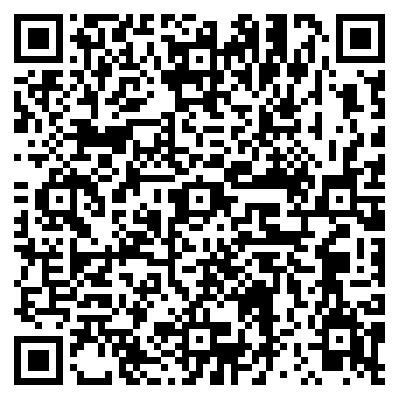 10劳动张雨初2023.10.27（周五）14:00西城教育研修学院 东楼 第一阶梯教室《义务教育 劳动课程标准（2022年版）》的学习与实践刺绣和丝带绣技能辅导主讲人：志成小学 江沁请参会教师自备针、绣线、剪刀、签字笔。11信息科技李鸿娟2023.10.26（周四）8:20中古友谊小学（一层礼堂）基于核心素养的小学信息科技课堂教学研究（一）主题：围绕核心素养培养的单元课堂教学实施与研究内容：研究课《算法设计—构造斐波那契数列》主讲人：沈熙  中古友谊小学内容：研究课《开锁游戏—条件循环》主讲人：朱文晶  登莱小学参会教师：全体小学信息科技教师注：1.请凭纸质通知进校；2.请提前10-15分钟到会场，以免影响课堂教学。12综合实践黄旭升2023.10.27（周五）14:00复兴门外第一小学高年级部（南礼士路三条七号）-2号楼4层阶梯教室基于新课标“跨学科”理念的综合实践活动设计与实施（三）跨学科主题活动-课堂教学研讨（一）课堂教学展示教学研讨